   АДМИНИСТРАЦИЯ   Хортицкого  сельсовета Александровского района  Оренбургской  области    ПОСТАНОВЛЕНИЕ    от 12.01.2021 № 1 - п	В соответствии  с пунктом 3 статьи 4 Федерального закона  от 21.07.2005 №115-ФЗ «О концессионных соглашениях», статьей 51 Федерального закона №131-ФЗ «Об общих принципах организации местного самоуправления в Российской Федерации», руководствуясь Уставом муниципального образования Хортицкий  сельсовет:         1.Утвердить перечень объектов, находящихся в собственности муниципального образования Хортицкий сельсовет, в отношении которых планируется заключение концессионного соглашения, согласно приложению.        2.Разместить перечень объектов, указанных в пункте 1 настоящего постановления на официальном сайте Российской Федерации в информационно- телекоммуникационной сети «Интернет» для размещения информации о проведении торгов, определенном Правительством Российской Федерации (torgi.gov.ru), а также на официальном сайте муниципального образования Хортицкий  сельсовет.	3. Контроль за исполнением настоящего постановления оставляю за собой.	4. Постановление вступает в силу после его обнародования.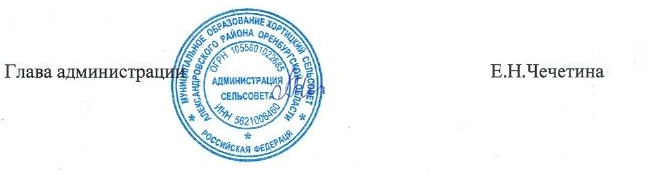 Разослано: в дело, администрации Александровского района, прокурору.ПЕРЕЧЕНЬобъектов, находящихся в собственности муниципального образования Хортицкий   сельсовет  Александровского района Оренбургской  области , в отношении которых планируется заключение концессионного соглашенияОб    утверждении      перечня  объектов, находящихся  в       собственности      муниципального   образованияХортицкий       сельсовет,    в   отношении     которых  планируется  заключение концессионного соглашенияПриложение  к постановлению от  12.01.2021 г.  №  1-п№п/пНаименование недвижимого имуществаАдрес (местоположение)Кадастровый номерПлощадь, протяженность и (или) иные параметрыБалансовая стоимость / начисленная амортизация (износ) (руб.)Кадастровая стоимость (руб.)Дата возникновения и прекращения права муниципальной собственностиРеквизиты документов - оснований возникновения (прекращения) праваСведения о правообладателеСведения о правообладателеСведения о правообладателеОграничения (обременения) (основания и дата возникновения и прекращения)№п/пНаименование недвижимого имуществаАдрес (местоположение)Кадастровый номерПлощадь, протяженность и (или) иные параметрыБалансовая стоимость / начисленная амортизация (износ) (руб.)Кадастровая стоимость (руб.)Дата возникновения и прекращения права муниципальной собственностиРеквизиты документов - оснований возникновения (прекращения) праванаименование право, на котором используется имуществодокументы - основанияОграничения (обременения) (основания и дата возникновения и прекращения)12345678910111213Здание котельной (часть)Оренбургская обл. Александровский р-н с.Хортица ул. Советская 40А-300 кв.м.247000/ 39831 -04.03.2009Решение Сов.деп. № 52 от 04.03.2009МО.Хортицкийсельсовет Александровск р-на Оренбург.обл.Оперативное управлениеСвид-во о рег.юл.л.Серия 56 № 002195160нетОдноэтажноенежилое здание (школа)Оренбургская обл. Александровский р-н п.Мирный ул.Мира, 8-30 кв.м126149,88/ 126149,88-18.12.2009Постановление №658-пМО.Хортицкийсельсовет Александровск р-на Оренбург.облОперативное управлениеСвид-во о рег.юл.л.Серия 56 № 002195160нетОдноэтажноенежилое здание (бывшее СПТУ)Оренбургская обл. Александровский р-н с.Хортица ул. Школьная 9А56:04: 1304001: 811236,0867618,60/867618,60867618,6020.10.2017гВыпискаиз един. гос.реестра от 20.10.2017МО.Хортицкийсельсовет Александровск р-на Оренбург.облсобственностьСвид-во о рег.юл.л.Серия 56 № 002195160нетОдноэтажноенежилое здание  Озерского СДДОренбургская обл. Александровский р-н с.Озерка ул. Центральная, 10856:04: 1302001: 109210,81269994,52/ 651466,42-31.05.2016Постановление №432-пМО.Хортицкийсельсовет Александровск р-на Оренбург.облОперативное управлениеСвид-во о рег.юл.л.Серия 56 № 002195160нетМемориал воинам-землякам, павшим в годы ВОВОренбургская обл. Александровский р-н с.Хортица ул. Советская56:04:1304001: 5394,6 кв.м.01,019.03.2015Решение суда № 2-67/2015 от 18.02.2015МО.Хортицкийсельсовет Александровск р-на Оренбург.облсобственностьСвид-во о рег.юл.л.Серия 56 № 002195160нетМемориал воинам-землякам, павшим в годы ВОВОренбургская обл. Александровский р-н с.Озерка ул. Центральная56:04:1302001: 8044,4 кв.м.01,010.04.2015Решение суда № 2-68/2015 от 18.02.2015МО.Хортицкийсельсовет Александровск р-на Оренбург.облсобственностьСвид-во о рег.юл.л.Серия 56 № 002195160нетОдноэтажное нежилое здание Канцеровского ФАПОренбургская обл. Александровский р-н с.Канцеровка ул.Советская, 5856:04:1308001: 43113,5 кв.м.339791,20 / 263973,16-04.02.2014Постановление № 163-п от 21.02. 2013Решение Сов.депутатов № 104 от 15.07.2013МО.Хортицкийсельсовет Александровск р-на Оренбург.облсобственностьСвид-во о рег.юл.л.Серия 56 № 002195160нетНежилое помещение Шарского  ФАПОренбургская обл. Александровский р-н п  Шар ул. Колхозная, 38 А56:04:13086001: 7656,1 кв.м.38540 / 38540-14.02.2014Постановление № 163-п от 21.02. 2013Решение Сов.депутатов № 104 от 15.07.2013МО.Хортицкийсельсовет Александровск р-на Оренбург.облсобственностьСвид-во о рег.юл.л.Серия 56 № 002195160нетОдноэтажное нежилое здание интернатОренбургская обл. Александровский р-н с.Хортица ул. Школьная, 1156:04: 1304001: 743170,6 кв.м627185,31 / 627185,31627185,3113.06.2019Выпискаиз един. гос.реестра от 13.06.2019МО.Хортицкийсельсовет Александровск р-на Оренбург.облсобственностьПостановление адм.Алекс.р-на №331-П от 15.04.2019 нет№п/пНаименование движимого имуществаБалансовая стоимость / начисленная амортизация (износ) (руб.)Дата возникновения и прекращения права муниципальной собственностиРеквизиты документов - оснований возникновения (прекращения) права муниципальной собственностиСведения о правообладателе муниципального движимого имуществаСведения о правообладателе муниципального движимого имуществаСведения о правообладателе муниципального движимого имуществаНаличие установленных ограничений (обременений) (основания и дата возникновения и прекращения)№п/пНаименование движимого имуществаБалансовая стоимость / начисленная амортизация (износ) (руб.)Дата возникновения и прекращения права муниципальной собственностиРеквизиты документов - оснований возникновения (прекращения) права муниципальной собственностинаименование правообладателяправо, на котором используется имуществодокументы - основанияНаличие установленных ограничений (обременений) (основания и дата возникновения и прекращения)Водопроводная сеть с.Каменки8000 /74004.03.2009Решение Сов.деп. № 52 от 04.03.2009МО.Хортицкийсельсовет Александровск р-на Оренбург.обл.Оперативное управлениеСвид-во о рег.юл.л.Серия 56 № 002195160нетВодопроводная сеть с.Каменки8000/ 74004.03.2009Решение Сов.деп. № 52 от 04.03.2009МО.Хортицкийсельсовет Александровск р-на Оренбург.обл.Оперативное управлениеСвид-во о рег.юл.л.Серия 56 № 002195160нетВодопроводная сеть с.Канцеровка60540/ 1059504.03.2009Решение Сов.деп. № 52 от 04.03.2009МО.Хортицкийсельсовет Александровск р-на Оренбург.обл.Оперативное управлениеСвид-во о рег.юл.л.Серия 56 № 002195160нетВодопроводная сеть п.Мирный59276 / 1037504.03.2009Решение Сов.деп. № 52 от 04.03.2009МО.Хортицкийсельсовет Александровск р-на Оренбург.обл.Оперативное управлениеСвид-во о рег.юл.л.Серия 56 № 002195160нетВодопроводная сеть с.Озерка59880/ 1047804.03.2009Решение Сов.деп. № 52 от 04.03.2009МО.Хортицкийсельсовет Александровск р-на Оренбург.обл.Оперативное управлениеСвид-во о рег.юл.л.Серия 56 № 002195160нетВодопроводная сетьс.Петровка87876/ 1537804.03.2009Решение Сов.деп. № 52 от 04.03.2009МО.Хортицкийсельсовет Александровск р-на Оренбург.обл.Оперативное управлениеСвид-во о рег.юл.л.Серия 56 № 002195160нетВодопроводная сеть с.Украинка6050/ 105804.03.2009Решение Сов.деп. № 52 от 04.03.2009МО.Хортицкийсельсовет Александровск р-на Оренбург.обл.Оперативное управлениеСвид-во о рег.юл.л.Серия 56 № 002195160нетВодопроводная сеть с. Хортица, М.Добринка64400/ 1127004.03.2009Решение Сов.деп. № 52 от 04.03.2009МО.Хортицкийсельсовет Александровск р-на Оренбург.обл.Оперативное управлениеСвид-во о рег.юл.л.Серия 56 № 002195160нетВодопроводная сеть п.Шар60570/ 1060004.03.2009Решение Сов.деп. № 52 от 04.03.2009МО.Хортицкийсельсовет Александровск р-на Оренбург.обл.Оперативное управлениеСвид-во о рег.юл.л.Серия 56 № 002195160нетСкважина м.Добринка3120/ 54604.03.2009Решение Сов.деп. № 52 от 04.03.2009МО.Хортицкийсельсовет Александровск р-на Оренбург.обл.Оперативное управлениеСвид-во о рег.юл.л.Серия 56 № 002195160нетСкважина с.Озерка4420/ 60804.03.2009Решение Сов.деп. № 52 от 04.03.2009МО.Хортицкийсельсовет Александровск р-на Оренбург.обл.Оперативное управлениеСвид-во о рег.юл.л.Серия 56 № 002195160нетСкважина 2шт с.Петровк9227/ 161504.03.2009Решение Сов.деп. № 52 от 04.03.2009МО.Хортицкийсельсовет Александровск р-на Оренбург.обл.Оперативное управлениеСвид-во о рег.юл.л.Серия 56 № 002195160нетСкважина 2шт с.Украинк6050/ 83204.03.2009Решение Сов.деп. № 52 от 04.03.2009МО.Хортицкийсельсовет Александровск р-на Оренбург.обл.Оперативное управлениеСвид-во о рег.юл.л.Серия 56 № 002195160нетСкважина с.Хортица6080/ 106404.03.2009Решение Сов.деп. № 52 от 04.03.2009МО.Хортицкийсельсовет Александровск р-на Оренбург.обл.Оперативное управлениеСвид-во о рег.юл.л.Серия 56 № 002195160нетСкважина п.Мирный 5324/ 93204.03.2009Решение Сов.деп. № 52 от 04.03.2009МО.Хортицкийсельсовет Александровск р-на Оренбург.обл.Оперативное управлениеСвид-во о рег.юл.л.Серия 56 № 002195160нетСкважина  2шт п.Шар9430/ 129704.03.2009Решение Сов.деп. № 52 от 04.03.2009МО.Хортицкийсельсовет Александровск р-на Оренбург.обл.Оперативное управлениеСвид-во о рег.юл.л.Серия 56 № 002195160нетСкважина уч-1 с.Каменка15000/ 138704.03.2009Решение Сов.деп. № 52 от 04.03.2009МО.Хортицкийсельсовет Александровск р-на Оренбург.обл.Оперативное управлениеСвид-во о рег.юл.л.Серия 56 № 002195160нетСкважина МТФ-1 с.Каменка15000/ 138704.03.2009Решение Сов.деп. № 52 от 04.03.2009МО.Хортицкийсельсовет Александровск р-на Оренбург.обл.Оперативное управлениеСвид-во о рег.юл.л.Серия 56 № 002195160нетБашня Рожновского п.Мирный7917/ 73204.03.2009Решение Сов.деп. № 52 от 04.03.2009МО.Хортицкийсельсовет Александровск р-на Оренбург.обл.Оперативное управлениеСвид-во о рег.юл.л.Серия 56 № 002195160нетБашня Рожновского п.Ново- Оренбургский0/004.03.2009Решение Сов.деп. № 52 от 04.03.2009МО.Хортицкийсельсовет Александровск р-на Оренбург.обл.Оперативное управлениеСвид-во о рег.юл.л.Серия 56 № 002195160нетБашня Рожновского с. Каменка0/004.03.2009Решение Сов.деп. № 52 от 04.03.2009МО.Хортицкийсельсовет Александровск р-на Оренбург.обл.Оперативное управлениеСвид-во о рег.юл.л.Серия 56 № 002195160нетБашня Рожновского с. Канцеровка0/004.03.2009Решение Сов.деп. № 52 от 04.03.2009МО.Хортицкийсельсовет Александровск р-на Оренбург.обл.Оперативное управлениеСвид-во о рег.юл.л.Серия 56 № 002195160нетБашня Рожновского с. М-Добринка0/004.03.2009Решение Сов.деп. № 52 от 04.03.2009МО.Хортицкийсельсовет Александровск р-на Оренбург.обл.Оперативное управлениеСвид-во о рег.юл.л.Серия 56 № 002195160нетБашня Рожновского с. Озерка0/004.03.2009Решение Сов.деп. № 52 от 04.03.2009МО.Хортицкийсельсовет Александровск р-на Оренбург.обл.Оперативное управлениеСвид-во о рег.юл.л.Серия 56 № 002195160нетБашня Рожновского с. Петровка0/004.03.2009Решение Сов.деп. № 52 от 04.03.2009МО.Хортицкийсельсовет Александровск р-на Оренбург.обл.Оперативное управлениеСвид-во о рег.юл.л.Серия 56 № 002195160нетБашня Рожновского с. Украинка0/004.03.2009Решение Сов.деп. № 52 от 04.03.2009МО.Хортицкийсельсовет Александровск р-на Оренбург.обл.Оперативное управлениеСвид-во о рег.юл.л.Серия 56 № 002195160нетБашня Рожновского с. Хортица0/004.03.2009Решение Сов.деп. № 52 от 04.03.2009МО.Хортицкийсельсовет Александровск р-на Оренбург.обл.Оперативное управлениеСвид-во о рег.юл.л.Серия 56 № 002195160нетБашня Рожновского п. Шар0/004.03.2009Решение Сов.деп. № 52 от 04.03.2009МО.Хортицкийсельсовет Александровск р-на Оренбург.обл.Оперативное управлениеСвид-во о рег.юл.л.Серия 56 № 002195160нетГАЗ-53 ассен 38-18 ОБО38934/ 3106404.03.2009Решение Сов.деп. № 52 от 04.03.2009МО.Хортицкийсельсовет Александровск р-на Оренбург.обл.Оперативное управлениеСвид-во о рег.юл.л.Серия 56 № 002195160нетУАЗ 3962К959ЕУ56164250/ 10730404.03.2009Решение Сов.деп. № 52 от 04.03.2009МО.Хортицкийсельсовет Александровск р-на Оренбург.обл.Оперативное управлениеСвид-во о рег.юл.л.Серия 56 № 002195160нетЭО 2126 на базе ЮМЗ36 ОЕ 7826 5672268/ 4035204.03.2009Решение Сов.деп. № 52 от 04.03.2009МО.Хортицкийсельсовет Александровск р-на Оренбург.обл.Оперативное управлениеСвид-во о рег.юл.л.Серия 56 № 002195160нетДТ75 56 ОН 371731665/ 3166504.03.2009Решение Сов.деп. № 52 от 04.03.2009МО.Хортицкийсельсовет Александровск р-на Оренбург.обл.Оперативное управлениеСвид-во о рег.юл.л.Серия 56 № 002195160нетАвтомобиль Автокран ЗИЛ-130 КС 2561 Д 39218 / 3921825.04.2014Постановление №11499-П от 10.12.2013МО.Хортицкийсельсовет Александровск р-на Оренбург.обл.Оперативное управлениеСвид-во о рег.юл.л.Серия 56 № 002195160нетКомпрессор1250/ 125004.03.2009Решение Сов.деп. № 52 от 04.03.2009МО.Хортицкийсельсовет Александровск р-на Оренбург.обл.Оперативное управлениеСвид-во о рег.юл.л.Серия 56 № 002195160нетНаждачный станок5250/ 221104.03.2009Решение Сов.деп. № 52 от 04.03.2009МО.Хортицкийсельсовет Александровск р-на Оренбург.обл.Оперативное управлениеСвид-во о рег.юл.л.Серия 56 № 002195160нетНасос РЗ-1 1 с ПЗУ10700/ 866304.03.2009Решение Сов.деп. № 52 от 04.03.2009МО.Хортицкийсельсовет Александровск р-на Оренбург.обл.Оперативное управлениеСвид-во о рег.юл.л.Серия 56 № 002195160нетСварочный аппарат САК26667/ 2253804.03.2009Решение Сов.деп. № 52 от 04.03.2009МО.Хортицкийсельсовет Александровск р-на Оренбург.обл.Оперативное управлениеСвид-во о рег.юл.л.Серия 56 № 002195160нетСварочный трансформатор1667/ 166704.03.2009Решение Сов.деп. № 52 от 04.03.2009МО.Хортицкийсельсовет Александровск р-на Оренбург.обл.Оперативное управлениеСвид-во о рег.юл.л.Серия 56 № 002195160нетСверлильный станок5583/ 220604.03.2009Решение Сов.деп. № 52 от 04.03.2009МО.Хортицкийсельсовет Александровск р-на Оренбург.обл.Оперативное управлениеСвид-во о рег.юл.л.Серия 56 № 002195160нетТокарный станок13000/ 513304.03.2009Решение Сов.деп. № 52 от 04.03.2009МО.Хортицкийсельсовет Александровск р-на Оренбург.обл.Оперативное управлениеСвид-во о рег.юл.л.Серия 56 № 002195160нетНасос ЭЦВ 6-16-140 с.Хортица11820/ 562804.03.2009Решение Сов.деп. № 52 от 04.03.2009МО.Хортицкийсельсовет Александровск р-на Оренбург.обл.Оперативное управлениеСвид-во о рег.юл.л.Серия 56 № 002195160нетНасос ЭЦВ 6-16-140 с.Хортица13600/ 631404.03.2009Решение Сов.деп. № 52 от 04.03.2009МО.Хортицкийсельсовет Александровск р-на Оренбург.обл.Оперативное управлениеСвид-во о рег.юл.л.Серия 56 № 002195160нетНасос ЭЦВ 6-16-140 с.Каменка13800/ 624304.03.2009Решение Сов.деп. № 52 от 04.03.2009МО.Хортицкийсельсовет Александровск р-на Оренбург.обл.Оперативное управлениеСвид-во о рег.юл.л.Серия 56 № 002195160нетНасос ЭЦВ 6-16-140 с.Петровк13806/ 591704.03.2009Решение Сов.деп. № 52 от 04.03.2009МО.Хортицкийсельсовет Александровск р-на Оренбург.обл.Оперативное управлениеСвид-во о рег.юл.л.Серия 56 № 002195160нетНасос ЭЦВ 6-18-110 с.Хортица20280/ 386304.03.2009Решение Сов.деп. № 52 от 04.03.2009МО.Хортицкийсельсовет Александровск р-на Оренбург.обл.Оперативное управлениеСвид-во о рег.юл.л.Серия 56 № 002195160нетНасос ЭЦВ 5-4-125 с.Хортица15645/ 74504.03.2009Решение Сов.деп. № 52 от 04.03.2009МО.Хортицкийсельсовет Александровск р-на Оренбург.обл.Оперативное управлениеСвид-во о рег.юл.л.Серия 56 № 002195160нетНасос ЭЦВ 6-16-140 с.Петровк21237/ 101104.03.2009Решение Сов.деп. № 52 от 04.03.2009МО.Хортицкийсельсовет Александровск р-на Оренбург.обл.Оперативное управлениеСвид-во о рег.юл.л.Серия 56 № 002195160нетКомпьютер «Прагма»16415/ 355704.03.2009Решение Сов.деп. № 52 от 04.03.2009МО.Хортицкийсельсовет Александровск р-на Оренбург.обл.Оперативное управлениеСвид-во о рег.юл.л.Серия 56 № 002195160нетАвтомобиль Газ 53-Б34212,96/ 34212,9630.08.2017Постановление 763-п от 24.08.2017МО.Хортицкийсельсовет Александровск р-на Оренбург.обл.Оперативное управлениеСвид-во о рег.юл.л.Серия 56 № 002195160нетАвтомобиль Газ 53-1253175,54/ 53175,5421.08.2017Постановление 757-п от 21.08.2017МО.Хортицкийсельсовет Александровск р-на Оренбург.обл.Оперативное управлениеСвид-во о рег.юл.л.Серия 56 № 002195160нетАвтобус ПАЗ- 32054621805,0 / 621805,026.12.2018Постановление 1120-п от 26.12.2018МО.Хортицкийсельсовет Александровск р-на Оренбург.обл.Оперативное управлениеСвид-во о рег.юл.л.Серия 56 № 002195160нет